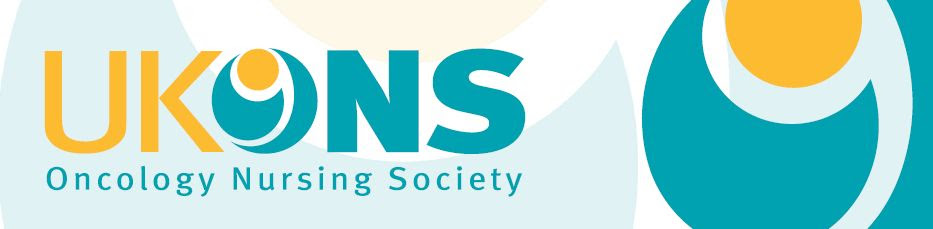 UKONS Member Applicant Form forTakeda-Maudsley Learning Psychosocial Oncology Programme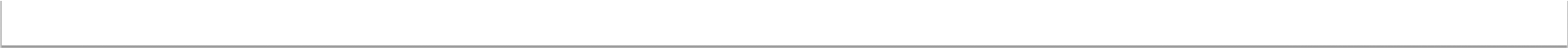 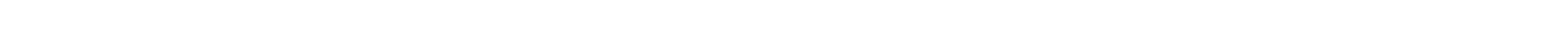 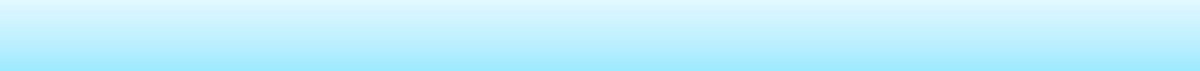 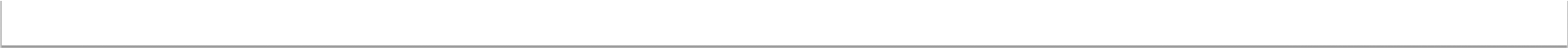 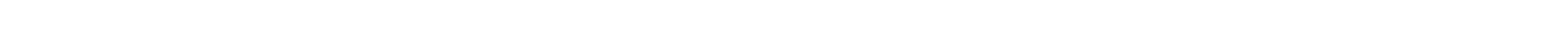 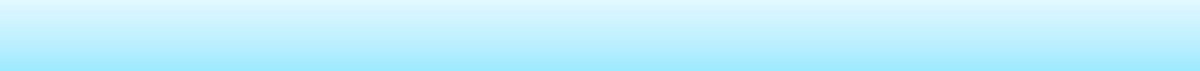 The UKONS Board invite its members to apply for a place on the Takeda-Maudsley Learning Psychosocial Oncology Programme taking place on 5th and 6th October 2022.This is an interactive, case-based learning programme which aims to support more effective care of patients and families in difficult circumstances while fostering enriching and holistic therapeutic relationships with patients at all stages of care.This is a partnership between Takeda UK Ltd. and Maudsley Learning and is fully funded by Takeda UK Ltd.The programme consists of a one-day introductory masterclass that will cover background information and skills, followed by a one-day simulation session where you will have the opportunity to put those skills into practice during high-fidelity roleplays.Learning objectives: After attending this course, participants will be able to:Confidently assess and provide first-line interventions and signposting/referrals for common mental disorders associated with cancerRespond effectively to patients in difficulty using simple psychological interventionsProvide holistic psychosocial care at an individual and service levelFoster deeper and richer relationships with patient/carersThe content of this programme has been informed by a steering committee of HCPs and representatives from patient organisations, Myeloma UK and Blood Cancer UK. CPD accreditation is being sought for the programmeSubmission deadline: 12 noon 19th July 2022To apply for a place please complete Sections B to G.(Form adapted with permission form Cochrane work review proposal form)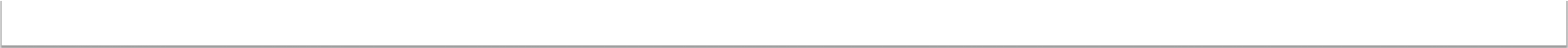 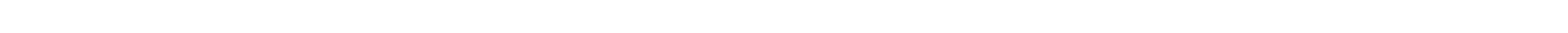 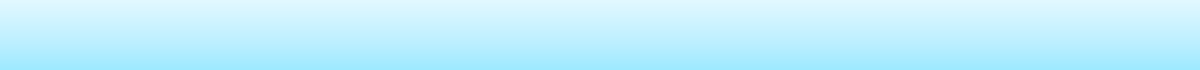 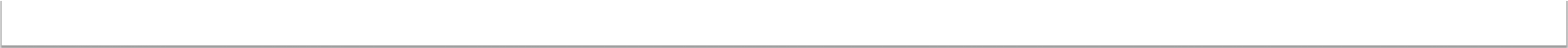 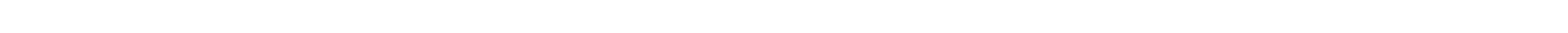 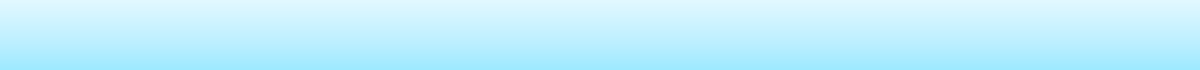 ApplicantPre-requisite criteriaPlease complete the sections below: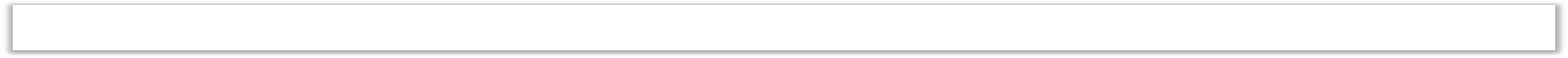 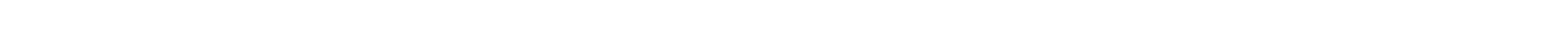 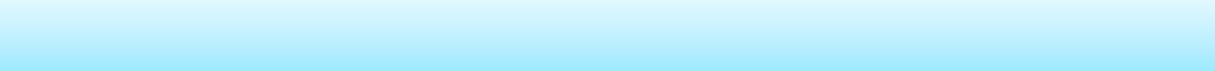 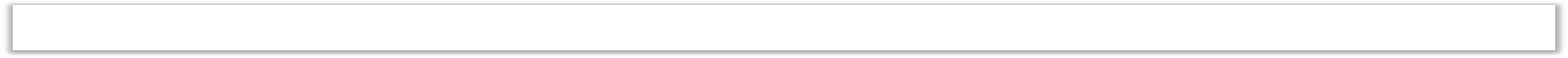 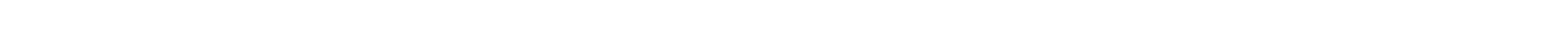 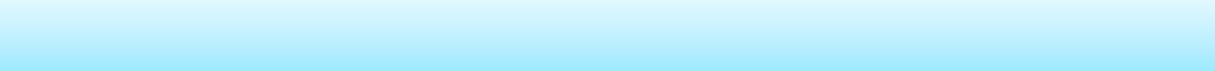 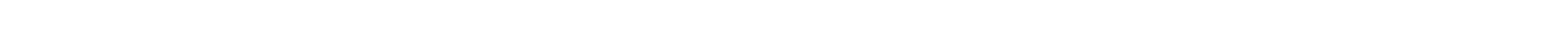 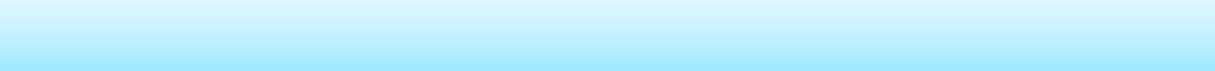 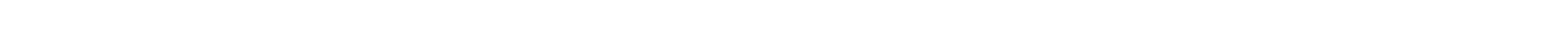 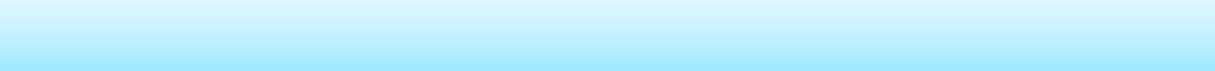 I confirm that (applicant’s name) will be provided with the opportunity to undertake the Takeda-Maudsley Learning Psychosocial Oncology Programme, so that they can complete the learning activities and achieve the learning outcomes.Manager’s signature: Date: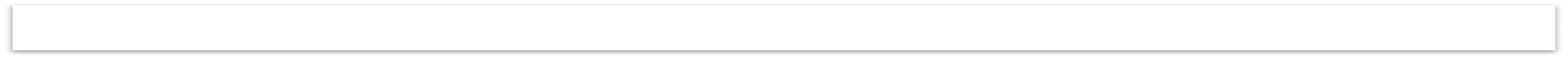 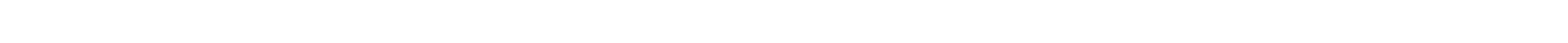 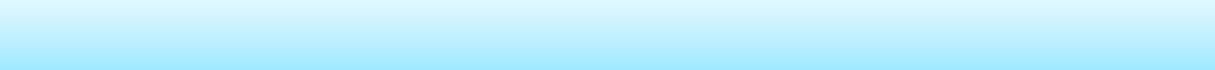 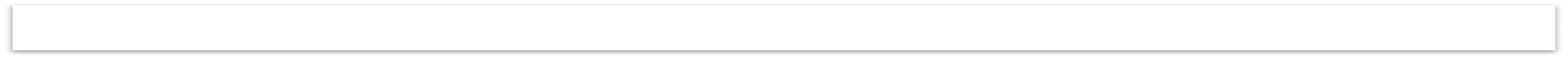 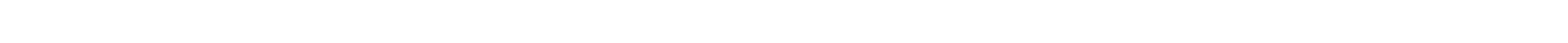 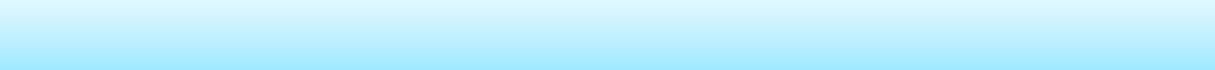 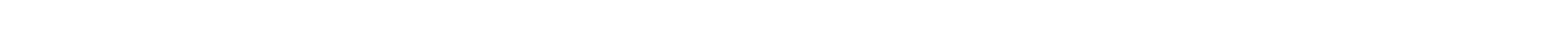 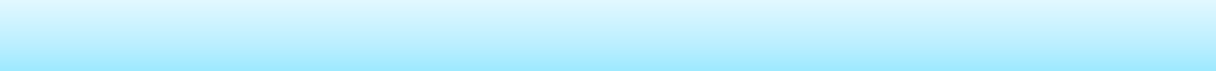 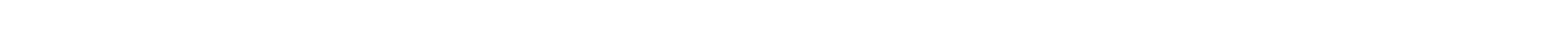 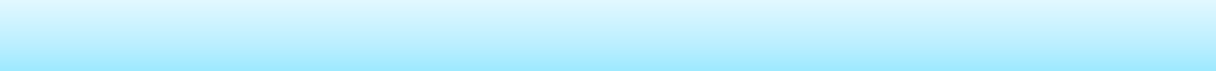 Successful applicants will be required to sign an individual agreement with Takeda for the Transfer of Value for this programme to be declared on the ABPI Disclosure UK website. By completing this form, you agree that you intend to sign such an agreement.I understand the commitment required to undertake the Takeda-Maudsley Learning Psychosocial Oncology Programme and agree to fully participate with the programme if offered a place.……………………………………..	…………………………………………. Print name	SignatureDoes the applicant have any potential conflict of interest? YES □	NO  □If yes, please give details. Applicants should declare and describe any present or past affiliations or other involvement in any organisation or entity with an interest in the outcome of the review and subsequent position statement that might lead to a real or perceived conflict of interest. Applicants should declare potential conflicts even if they are confident that their judgement is not influenced.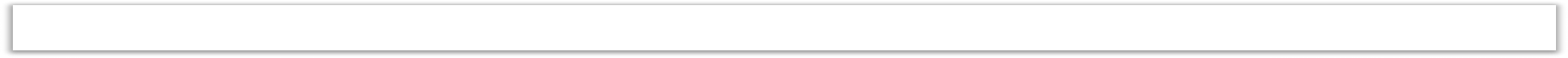 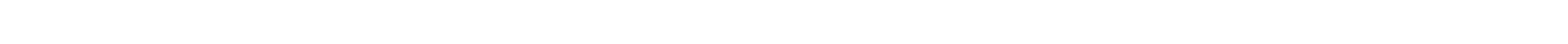 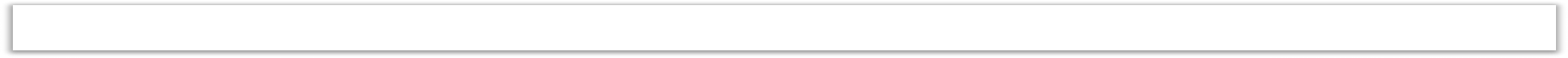 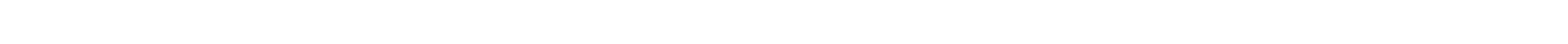 How did you find out about this application process? UKONS Breaking News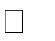 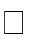 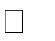 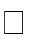 UKONS websiteUKONS conference or education event UKONS ChampionReferred by a colleague or manager Other (please state):If you have any queries about completing this form, please contact:ukons@media1productions.co.ukPlease submit your completed application form before the closing date by e- mail to: ukons@media1productions.co.ukPlease title your application email as ‘Takeda-Maudsley Learning Psychosocial Oncology Programme’.Personal data will be stored in line with the UKONS privacy policy. Contact details will be provided to Takeda to onboard participants to the programme.Thank you for completing this applicationTitle and NameOrganisational affiliation/ EmployerPost(s) heldProfessional group (e.g. nurse,physiotherapist, pharmacist)Area of practice (please tick)OncologyE-mail addressWork addressTelephoneTitle and NameOrganisational affiliation/EmployerPost(s) heldProfessional group (e.g. nurse, physiotherapist, pharmacist)Area of practice (please tick)OncologyE-mail addressTelephone